Publicado en 08017 el 18/12/2012 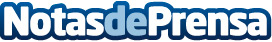 Packlink.es ofrece servicios de mensajería y paquetería baratos a Europa para estudiantes ErasmusPacklink.es, el primer portal de comparación y contratación online de servicios de paquetería y mensajería, ofrece envíos internacionales baratos a estudiantes de Erasmus para que los jóvenes puedan volar sin maletasDatos de contacto:Packlink.esNota de prensa publicada en: https://www.notasdeprensa.es/packlinkes-ofrece-servicios-de-mensajeria-y-paqueteria-baratos-a-europa-para-estudiantes-erasmus Categorias: Logística E-Commerce http://www.notasdeprensa.es